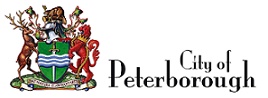 Peterborough Public Library Board MinutesCity of PeterboroughCall to OrderThe Chair called the Library Board meeting to order at 6:05 p.m.Confirmation of MinutesMoved by Leslie WoolcottThat the minutes of the Library Board meeting on January 9,2018 be approved as amended.Carried
Reports and CommunicationsUpdates from the Foundation and Friends of the Library
Report PPL18-008Moved by Leslie WoolcottThat the Library Board approve the recommendations outlined in Report PPL18-008, dated February 13, 2018, of the Library CEO, as follows:a) 	That a verbal report to inform the Library Board on the status of the Foundation by Jayne White be received for information; andb) 	That a verbal report to inform the Library Board on the status of the Friends of the Peterborough Public Library by Barb Connor be received for information.Carried
MOU Update
Report PPL18-009Moved by Barb ConnorThat the Library Board approve the recommendation outlined in Report PPL18-009 dated February 13, 2018, of the Library CEO, as follows:That the report of the Library CEO be received for information. Carried
Library CEO Report - February 2018
Report PPL18-010Moved by Garth WedlockThat the Library Board approve the recommendation in Report PPL18-010 dated February 13, 2018, of the Library CEO as follows:That the report be received for information.Carried
Library Strategic Plan - Status Update
Report PPL18-011Moved by Councillor RielThat the Library Board approve Report PPL18-011, dated February 13, 2018, of the Library CEO, as follows:
 
That Report PPL18-011 be received for information.Carried
Security Services for the Library
Report PPL18-012Moved by Garth WedlockThat the Library Board approve Report PPL18-012, dated February 13, 2018 of the Library CEO, as follows:a) 	That Security Services be contracted for the Library for the Aylmer Street location as a pilot project at an estimated cost of $27,000; and,b) 	That the Board evaluate the pilot project at the September Board meeting.Carried

Other BusinessThe Library CEO advised the Library Board that various groups/individuals have expressed an interest in renting space in the foyer for displaying materials and information.  The Library Board discussed the issue of renting table space in the library entrance. Foyer Table RentalsMoved by Councillor RielThat the Board receive the verbal report of the CEO on foyer table rentals.Carried
AdjournmentMoved by Councillor BaldwinThat the meeting be adjourned at 7:25 p.m.Carried
Date:February 13, 2018PresentLeslie WoolcottPresentPaul Stern, ChairPresentBarb ConnorPresentJayne WhitePresentGarth WedlockPresentDan MoloneyPresentCouncillor BaldwinPresentCouncillor RielRegrets:Mauro DiCarloStaffNatalie Garnett, Deputy City ClerkStaffJennifer Jones, Library CEO_________________________Natalie Garnett, Deputy City Clerk _________________________Paul Stern, Chair